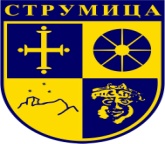 Во рамките на потребата за реализацијата на Програмата за активностите на општина Струмица во областа на Локалниот економски развој и туризмот во 2023 година-Програма Г1:Поддршка на ЛЕР,  донесена на седница на Совет на општина Струмица на 29.12.2022 година, објавена во Службен гласник на Општина Струмица бр 22 со архивски број 08-10376/1 од 30.12.2022 год  и измените  на Програмата за активностите на општина Струмица во областа на Локалниот економски развој и туризмот во 2023 година-Програма Г1:Поддршка на ЛЕР, донесена на седница на Совет на општина Струмица на 30.05,2023 година, објавена во Службен гласник на Општина Струмица бр 8 со архивски број 08-4515/1 од 31.05.2023 година и во таа насока потребата за реализацијата на Активноста бр 9-Старт ап бизниси за млади за 2023/24 година-Трета фаза, поднесувам:ПРИЈАВАЗа искажување интерес - Пријавување и вклучување на  млади невработени лица од Општина Струмица во процесот на зајакнување на нивните капацитети заради  започнување на  свои сопствени бизниси во 2023/24 година –ТРЕТА ФАЗАЛице за контакт:Тони Милушев / Одд за ЛЕРMail: toni.milusev@strumica .gov.mk Име и презимеАдреса на живеењеВозрастОбразованиеДали имате претходно искуство со водење сопствен бизнис (формално или неформално)  доколку имате, дадете краток опис на истото(не повеќе од една страница)Опис на Бизнис Идеја(вид на дејност, производи/услуги кои ќе ги нудите, пазар на кој ќе работите)(не повеќе од две страници)